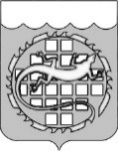 КОНТРОЛЬНО-СЧЕТНАЯ ПАЛАТА ОЗЕРСКОГО ГОРОДСКОГО ОКРУГА								УТВЕРЖДАЮ								ПредседательКонтрольно-счетной палатыОзерского городского округа_______________А.Ю. ЛюковАкт № 17плановой проверки соблюдения законодательства Российской Федерации и  иных нормативных правовых актов Российской Федерациив сфере закупокг. Озерск										24.07.2015	Основание проведения плановой проверки:-	пункт 3 части 3 статьи 99 Федерального закона от 05.04.2013     № 44-ФЗ «О контрактной системе в сфере закупок товаров, работ, услуг для обеспечения государственных и муниципальных нужд» (далее – Федеральный закон № 44-ФЗ);-	решение Собрания депутатов Озерского городского округа от 25.12.2013 № 233 «Об органе, уполномоченном на осуществление контроля в сфере закупок в Озерском городском округе»;-	Порядок проведения плановых проверок при осуществлении закупок товаров, работ, услуг для обеспечения нужд Озерского городского округа, утвержденный решением Собрания депутатов Озерского городского округа от 25.06.2014 № 103;-	распоряжение председателя Контрольно-счетной палаты Озерского городского округа от 29.05.2015 № 51 «Об утверждении плана проверок осуществления закупок товаров, работ, услуг для обеспечения нужд Озерского городского округа на 2 полугодие 2015 года»;-	распоряжение председателя Контрольно-счетной палаты Озерского городского округа от 01.07.2015 № 57 «О проведении плановой проверки соблюдения требований законодательства о контрактной системе в сфере закупок товаров, работ, услуг».	Предмет проверки: соблюдение Муниципальным бюджетным общеобразовательным учреждением «Средняя общеобразовательная школа №21» требований законодательства Российской Федерации и иных нормативных правовых актов Российской Федерации о контрактной системе в сфере закупок товаров, работ, услуг.        Цель проведения проверки: предупреждение и выявление нарушений законодательства Российской Федерации и иных нормативных правовых актов Российской Федерации о контрактной системе в сфере закупок.	Проверяемый период: с 01.01.2014 по 30.06.2015.Сроки проведения плановой проверки: с 14.07.2015 по 22.07.2015.Состав инспекции:	Поспелова Ирина Юрьевна, начальник отдела правового и документационного обеспечения Контрольно-счетной палаты Озерского городского округа (руководитель инспекции);	Ляшук Елена Николаевна, инспектор-ревизор Контрольно-счетной палаты Озерского городского округа (член инспекции).Сведения о Субъекте контроля: Муниципальное бюджетное общеобразовательное учреждение «Средняя общеобразовательная школа              №21», адрес: Челябинская область, г. Озерск, бульвар Луначарского, 11, тел. (35130) 7-16-67.ОГРН 1027401185250, ИНН 7422023062, КПП 741301001 (приложение № 1).	Субъект контроля действует на основании Устава, утвержденного постановлением администрации Озерского городского округа от 26.12.2011 № 3796 (приложение № 2).Субъект контроля имеет право осуществления образовательной деятельности по образовательным программам (лицензия Министерства образования и науки Челябинской области от 28.02.2012 регистрационный номер 9336) (приложение № 3).	Руководитель Субъекта контроля: директор Анисимов В.В. (распоряжение администрации Озерского городского округа от 07.08.2012              № 425лс, трудовой договор от 07.08.2012 № 13, должностная инструкция от 16.07.2013 № 6) (приложения №№ 4, 5, 6).	С 07.07.2014 по 01.08.2014 на период отпуска Анисимова В.В. исполнение обязанностей руководителя Субъекта контроля возложено на заместителя директора Соплякова М.С. (распоряжения от 16.06.2014 № 117к,  от 16.06.2014 № 260лс) (приложение № 7).	С 06.07.2015 по 26.07.2015 на период отпуска Анисимова В.В. исполнение обязанностей руководителя Субъекта контроля возложено на заместителя директора Шмидт М.А. (распоряжения от 19.06.2015 № 171к,       от 19.06.2015 № 296лс (приложение № 8).В соответствии с решением Собрания депутатов Озерского городского округа от 18.12.2013 № 211 уполномоченным органом на определение поставщиков (подрядчиков, исполнителей) для заказчиков Озерского городского округа является администрация Озерского городского округа в лице Управления экономики администрации Озерского городского округа.	Инспекцией проведена проверка по завершенным закупкам для нужд Субъекта контроля, контракты по которым заключены.1. Планирование закупок для нужд Субъекта контроляСубъект контроля является муниципальным бюджетным учреждением, финансовое обеспечение деятельности которого осуществляется за счет субсидии на выполнение муниципального задания из бюджета Озерского городского округа Челябинской области, собственных доходов учреждения и иных субсидий в соответствии с Планом финансово-хозяйственной деятельности:1.1.	По данным плана финансово-хозяйственной деятельности               от 30.12.2014 на 2014 год (приложение № 9) учреждением запланированы поступления в сумме 27 514 132 руб. 18 коп., в том числе за счет:-	субсидии на выполнение муниципального задания в сумме 26 942 064 руб. 00 коп.;-	иной субсидии в сумме 363 326 руб. 14 коп.;-	поступлений от оказания услуг, выполнения работ, предоставление которых для физических и юридических лиц осуществляется на платной основе, в сумме 193 288 руб. 55 коп.;-	поступлений от иной приносящей доход деятельности (гранты, целевые и прочие поступления) в сумме 15 453 руб. 49 коп.Выплаты учреждением запланированы в сумме 27 917 818 руб. 96 коп.    (с учетом остатка на начало года в сумме 403 686 руб. 78 коп.), в том числе на приобретение товаров, работ, услуг в сумме 3 237 006 руб. 99 коп.Кассовое исполнение плана согласно отчету о состоянии отдельных лицевых счетов бюджетного (автономного) учреждения №№ 20696Ч6600, 21696Ч76600, отчету об исполнении плана финансово-хозяйственной деятельности (ф. 0503737) по состоянию на 01.01.2015 составило         27 256 739 руб. 49 коп., в том числе на приобретение товаров, работ, услуг в сумме 2 849 951 руб. 32 коп. (приложение №№ 10, 11):Таблица 11.2. По данным плана финансово-хозяйственной деятельности на 2015 год (последние изменения внесены 25.06.2015) учреждением запланированы поступления в сумме 24 446 614 руб. 97 коп., в том числе за счет:-	субсидии на выполнение муниципального задания в сумме          24 091 741 руб. 00 коп.;-	иных субсидий в сумме 301 233 руб. 97 коп.;-	поступлений от оказания услуг (выполнения работ), предоставление которых для физических и юридических лиц осуществляется на платной основе, в сумме 53 640 руб. 00 коп.Выплаты учреждением (с учетом остатка на начало года в сумме        646 403 руб. 57 коп.) запланированы в сумме 25 093 018 руб. 54 коп., в том числе на приобретение товаров, работ, услуг в сумме 2 883 645 руб. 44 коп. (приложение № 12).Согласно отчету о состоянии лицевых счетов бюджетного учреждения №№ 20696Ч76600, 21696Ч76600, отчету об исполнении плана финансово-хозяйственной деятельности (ф. 0503737) кассовое исполнение плана по состоянию на 01.07.2015 составило 14 791 612 руб. 04 коп., в том числе осуществлено закупок товаров, работ, услуг на сумму 1 603 925 руб. 33 коп. (приложение № 13, 14):Таблица 21.3.	В 2013 году со сроком исполнения в 2014 году:1.3.1. 	По результатам проведения аукциона в электронной форме заключен контракт от 24.12.2013 № 016930044213000247-01222-01 с               МУП «Комбинат школьного питания» на сумму 277 200 руб.1.3.2. Заключено 16 договоров на общую сумму 1 948 269 руб. 97 коп.1.4.	Кроме того, в 2014 году произведена оплата в сумме                   18 460 руб. 90 коп. по следующим договорам:-	по договору аренды от 17.05.2011 с Управлением имущественных отношений администрации Озерского городского округа со сроком аренды с 06.05.2011 по 06.05.2016 в сумме 5 260 руб. 90 коп. (ежемесячные платежи 526 руб. 09 коп);-	по договору от 29.03.2013 № 39-Оз с ФГБОУ высшего профессионального образования «Южно-Уральский государственный университет» на оказание платных образовательных услуг (срок оказания услуг с 30.03.2013 по 29.03.2014) в сумме 6 600 руб. 00 коп.;-	по договору от 29.03.2013 № 40-Оз с ФГБОУ высшего профессионального образования «Южно-Уральский государственный университет» на оказание платных образовательных услуг (срок оказания услуг с 30.03.2013 по 29.03.2014) в сумме 6 600 руб. 00 коп.1.5.	В 2014 году Субъект контроля осуществил закупки товаров, работ, услуг следующими способами:1.5.1.	По результатам проведения аукциона в электронной форме для нужд учреждения заключен один контракт от 29.12.2014                                             № 0169300044214000587-0122281-01 с МУП «Комбинат школьного питания» на организацию и приготовление обедов учащимся на сумму                      224 181 руб. 34 коп.1.5.2.	Без проведения конкурентных процедур (на основании пункта           4 части 1 статьи 93 Федерального закона № 44-ФЗ) заключено 42 договора на общую сумму 547 663 руб. 45 коп., в том числе Субъектом контроля приобретено товаров (работ, услуг) через подотчетных лиц на общую сумму      3 430 руб. 00 коп.1.5.3.	Без проведения конкурентных процедур (на основании пункта           5 части 1 статьи 93 Федерального закона № 44-ФЗ) заключено 2 договора на общую сумму 350 576 руб. 52 коп.1.5.4.	Без проведения конкурентных процедур (на основании пункта           8 части 1 статьи 93 Федерального закона № 44-ФЗ) заключен 1 договор с       ОАО «Челябэнергосбыт» на поставку электрической энергии на общую сумму 119 600 руб. 00 коп. (приложение № 15).1.6.	На момент проведения проверки в 2015 году Субъект контроля осуществил закупку товаров, работ, услуг следующими способами:1.6.1.	По результатам проведения аукциона в электронной форме для нужд учреждения заключен один контракт от 26.05.2015                                               № 0169300044215000154-0122281-02 с ИП Поляковым И.Б. на поставку офисной бумаги на сумму 17 667 руб. 89 коп.1.6.2.	Без проведения конкурентных процедур (на основании пункта           4 части 1 статьи 93 Федерального закона № 44-ФЗ) заключен 31 договор          на общую сумму 474 585 руб. 36 коп., в том числе Субъектом контроля приобретено товаров (работ, услуг) через подотчетных лиц на общую сумму 35 983 руб. 00 коп.1.6.3.	Без проведения конкурентных процедур (на основании пункта           5 части 1 статьи 93 Федерального закона № 44-ФЗ) заключено 2 договора         на общую сумму 337 559 руб. 00 коп.1.6.4.	Без проведения конкурентных процедур (на основании пункта 8 части 1 статьи 93 Федерального закона № 44-ФЗ) заключены 2 договора на общую сумму 1 302 600 руб. 00 коп. (приложение № 16).1.7.	В соответствии с пунктом 2 приказа Министерства экономического развития Российской Федерации и Федерального казначейства от 20.09.2013 № 544/18н «Об особенностях размещения на официальном сайте Российской Федерации в информационно-телекоммуникационной сети «Интернет» для размещения информации о размещении заказов на поставки товаров, выполнение работ, оказание услуг планов-графиков размещения заказов на 2014 и 2015 годы» (далее – приказ от 20.09.2013 № 544/18н) планы-графики подлежат размещению на официальном сайте не позднее одного календарного месяца после принятия закона (решения) о бюджете.В Озерском городском округе бюджет на 2014 год и на плановый период 2015 и 2016 годов принят решением Собрания депутатов Озерского городского округа Челябинской области от 18.12.2013 № 222.План-график размещения заказов на поставки товаров, выполнение работ, оказание услуг для нужд заказчиков на 2014 год Субъектом контроля размещен на официальном сайте 18.01.2014, то есть в срок, установленный приказом от 20.09.2013 № 544/18н.В Озерском городском округе бюджет на 2015 год и на плановый период 2016 и 2017 годов принят решением Собрания депутатов Озерского городского округа Челябинской области от 24.12.2014 № 226.План-график размещения заказов на поставки товаров, выполнение работ, оказание услуг для нужд заказчиков на 2015 год Субъектом контроля размещен на официальном сайте 23.01.2015, то есть в срок, установленный приказом от 20.09.2013 № 544/18.План-график размещения заказов на поставки товаров, выполнение работ, оказание услуг для нужд заказчиков на 2015 год не содержит информацию        о закупке электрической энергии (договор энергоснабжения от 31.12.2014 № 3113) (приложение № 17).1.8.	Профессионализация:Согласно части 6 статьи 38 Федерального закона № 44-ФЗ работники контрактной службы, контрактный управляющий должны иметь высшее образование или дополнительное профессиональное образование в сфере закупок.В силу части 23 статьи 112 Федерального закона № 44-ФЗ до 01 января 2017 года работником контрактной службы, контрактным управляющим может быть лицо, имеющее профессиональное образование или дополнительное профессиональное образование в сфере размещения заказов на поставки товаров, выполнение работ, оказание услуг для государственных и муниципальных нужд.Субъектом контроля представлены сертификаты (выданы ООО «Центр анализа и прогнозирования») о том, что Анисимов В.В. и Сопляков М.С.             с 11 по 13 ноября 2013 года прошли обучение на семинаре «Реформа госзаказа; переход на контрактную систему в сфере закупок товаров, работ, услуг для обеспечения государственных и муниципальных нужд» (приложение № 18, 19);Представленные сертификаты в силу статьи 76 Федерального закона от 29.12.2012 № 272-ФЗ «Об образовании в Российской Федерации» не подтверждают освоение дополнительной профессиональной образовательной программы в сфере закупок.2. Порядок организации закупок у Субъекта контроля	2.1.	Проверкой порядка организации закупок установлено:	-	приказом от 14.02.2014 № 50/1 заместитель директора назначен контрактным   управляющим,   ответственным   за   осуществление   закупок, включая исполнение каждого контракта (приложение № 20);	- приказом от 31.03.2014 № 119 назначены уполномоченные лица, наделенные правом электронной подписи  на официальном сайте zakupki.gov.ru (приложение № 21).	2.2.	Субъектом контроля представлены копии следующих документов:	-	приказа от 07.10.2013 № 46лс о приеме работника на работу (приложение № 22);	-	должностной инструкции от 21.08.2013 № 06 (приложение № 23);	-	 трудового договора от 01.08.2011 № 160 (приложение № 24);- 	трудового договора от 07.10.2013 № 271 (приложение № 25).3. Проверка договоров, заключенных в соответствии со статьей 93 Федерального закона № 44-ФЗ	3.1.	Согласно пункту 16 статьи 3 Федерального закона № 44-ФЗ совокупный годовой объем закупок – утвержденный на соответствующий финансовый год общий объем финансового обеспечения для осуществления заказчиком закупок, в том числе для оплаты контрактов, заключенных до начала указанного финансового года и подлежащих оплате в указанном финансовом году. На основании данных плана финансово-хозяйственной деятельности Субъекта контроля совокупный годовой объем закупок по состоянию на 31.12.2014 года составил 3 237 006 руб. 99 коп.	3.1.1.		В ходе проверки установлено, что Субъектом контроля в 2014 году в соответствии с пунктом 4 части 1 статьи 93 Федерального закона № 44-ФЗ осуществлены закупки товаров, работ, услуг у единственного поставщика (подрядчика, исполнителя), не превышающие ста тысяч рублей по заключенным договорам и авансовым отчетам, на общую сумму 547 663 руб. 45 коп, в том числе:	-	36 договоров на общую сумму 536 033 руб. 45 коп.;	-	2 договора подряда с физическими лицами на общую сумму      8 200 руб. 00 коп.	-	4 авансовых отчета, согласно которым подотчетными лицами Субъекта контроля приобретены и оплачены товары, работы, услуги на общую сумму 3 430 руб. 00 коп.	Таким образом, Субъектом контроля соблюдены требования пункта 4 части 1 статьи 93 Федерального закона № 44-ФЗ.	3.1.2.		В соответствии с пунктом 5 части 1 статьи 93 Федерального закона № 44-ФЗ при осуществлении закупки товара, работы или услуги муниципальным учреждением на сумму, не превышающую четырехсот тысяч рублей, годовой объем закупок, которые заказчик вправе осуществить на основании настоящего пункта, не должен превышать пятьдесят процентов совокупного годового объема закупок заказчика и не должен составлять более чем двадцать миллионов рублей. Пятьдесят процентов от совокупного годового объема закупок Субъекта контроля составляет 1 618 503 руб.50 коп. Фактически осуществлено закупок на сумму, не превышающую четырехсот тысяч рублей, в размере 337 559 руб. 00 коп.	Таким образом, Субъектом контроля соблюдены требования пункта 5 части 1 статьи 93 Федерального закона № 44-ФЗ.3.2.	В нарушение частей 3, 4 статьи 93 Федерального закона № 44-ФЗ Субъектом контроля по 10 договорам, заключенным до 04.06.2014 года,            не представлены документально оформленные отчеты о невозможности и нецелесообразности использования иных способов определения поставщика (подрядчика, исполнителя), а также цену контракта и иные существенные условия контракта.3.3.	Субъектом контроля представлены контракты:3.3.1. от 30.12.2013 № 14453 с ООО «Информ-Сервис» на предоставление услуг связи. Согласно р.12 договор заключается на неопределенный срок (приложение № 26);3.3.2. 	от 31.12.2013 № 13-05/345 с МУП «Управление автомобильного транспорта» на оказание транспортных услуг (приложение № 27);3.3.3. от 24.03.2014 № 74-20/166 с ООО «Спецбланк-Москва» на изготовление и поставку печатной продукции (приложение № 28);3.3.4. от 07.05.2014 № 81/14 с ФГБУЗ «Центральная медико-санитарная часть № 71 Федерального медико-биологического агентства» на оказание услуг по проведению предварительного и периодических медицинских осмотров работников (приложение № 29);3.3.5. от 08.11.2014 № 4170 с ГБОУ дополнительного профессионального образования «Челябинский институт переподготовки и повышения квалификации работников образования» на оказание образовательных услуг (приложение № 30);3.3.6. от 10.05.2014 № 2243 с ГБОУ дополнительного профессионального образования «Челябинский институт переподготовки и повышения квалификации работников образования» на оказание образовательных услуг (приложение № 31).Федеральным законом № 44-ФЗ (статья 34, часть 1 статьи 95)                   не предусмотрена возможность:- 	изменения цены договора (если иное не предусмотрено договором в соответствии с пунктом 1 части 1 статьи 95) (договоры, указанные в п.п.3.3.2, 3.3.3, 3.3.4, 3.3.5, 3.3.6);- заключения договоров на неопределенный срок (указанный в п.3.3.1 договор).3.4. В нарушение части 2 статьи 34 Федерального закона № 44-ФЗ            не содержат цены договора и обязательного требования закона - условия о том, что цена договора является твердой и определяется на весь срок исполнения договора следующие контракты:- от 01.09.2014 № 11-2014 на сбор, транспортировку отходов с                ООО «Транспортная компания «Чистый город» (приложение № 32);- от 01.10.2014 № 13-05/879 на оказание транспортных услуг с               МУП «Управление автомобильного транспорта» (приложение № 33);- от 14.04.2015 № 2 розничной купли-продажи с ИП Павловым Е.В. (приложение № 34).3.5. В нарушение части 19 статьи 95 Федерального закона № 44-ФЗ              в договорах предусмотрена возможность одностороннего отказа исполнителя от исполнения договоров при отсутствии в договоре права заказчика принять решение об одностороннем отказе от его исполнения:- от 10.04.2015 № 15-Оз на оказание дополнительных образовательных услуг (приложение № 35);- от 25.05.2015 № 50-Оз на оказание дополнительных образовательных услуг (приложение № 36).3.6. В нарушение пункта 1 части 1 статьи 95 при отсутствии в контракте условия о возможности изменения объема оказанной услуги не более чем на десять процентов исполнен договор от 10.04.2015 № 52-ГО на оказание платных услуг: договор на проведение гигиенической аттестации 41 человека заключен на сумму 10 660 руб. 00 коп., фактически оплачен на сумму               10 140 руб. 00 коп. за гигиеническую аттестацию 39 человек (приложение № 37).4. Проверка размещения информации и документов на официальном сайте4.1.	В нарушение части 3 статьи 103 Федерального закона № 44-ФЗ Субъектом контроля не направлена в федеральный орган исполнительной власти, осуществляющий правоприменительные функции по кассовому обслуживанию исполнения бюджетов бюджетной системы Российской Федерации информация о заключении (исполнении, расторжении) договоров:- о заключении с ИП Поляковым И.Б. и исполнении контракта от 26.05.2015 № 0169300044215000154-0122281-02 на поставку офисной бумаги формата А4 на сумму 17 667 руб. 89 коп. (приложение № 38);- о заключении с МУП «Комбинат школьного питания» договора от 29.12.2014 № 0169300044215000587-0122281-01 на организацию питания учащихся на сумму 224 181 руб. 34 коп. (приложение № 39);- о заключении с ОАО «Челябэнергосбыт» договора энергоснабжения от 31.12.2014 № 3113 на сумму 119 600 руб. 00 коп.  и изменении цены договора до суммы 118 900 руб.00 коп. (приложение № 40);- о заключении с ММПКХ договора теплоснабжения от 05.02.2015 № 27/15-Т на сумму 1 290 700 руб. 00 коп.  и изменении цены договора до суммы 1 255 700 руб.00 коп. (приложение № 41);- о заключении с ММПКХ договора холодного водоснабжения и водоотведения от 05.02.2015 № 466/15-ВС на сумму 11 900 руб. 00 коп. и изменении цены договора до суммы 11 700 руб.00 коп. (приложение № 42).5. Проверка исполнения контрактов (договоров)5.1.	В нарушение части 9 статьи 94 Федерального закона № 44-ФЗ Субъектом контроля не размещена на официальном сайте информация о поставленном товаре, об оказанной услуге, о выполненной работе в форме отчета:-	об исполнении контракта от 26.05.2015 № 0169300044215000154-0122281-02 на поставку офисной бумаги формата А4 на сумму 17 667 руб. 89 коп (приложение № 38).	5.2.	Проверкой установлен случай изменения условий договоров при их исполнении:- от 26.12.2013 № 446/14-ВС на отпуск (поставку) питьевой воды и прием сточных вод (оказание услуг водоотведения): заключен на сумму 11 400 руб. 00 коп., соглашением от 14.04.2014 № 1 к договору уменьшена сумма договора на 200 руб. 00 коп. (приложение № 43), фактически оплачено по договору       13 633 руб. 66 коп. (приложение № 44);- от 27.12.2013 № 27/14-Т на подачу через присоединенную сеть тепловой энергии и теплоносителя: заключен на суму 1 455 300 руб. 00 коп., согласно дополнительному соглашению от 22.04.2014 к договору цена договора составила 1 391 200 руб. 00 коп., фактически оплачено по договору 1 344 798 руб. 19 коп. (дополнительное соглашение № 2 от 05.02.2015, при этом согласно пункту 10.1 договора срок его действия – по 31.12.2014) (приложение № 45).6. Проверка осуществления закупок у субъектов малого предпринимательстваСубъектом контроля в 2014 году не проводились закупки у субъектов малого предпринимательства и социально ориентированных некоммерческих организаций, т.к. все закупки осуществлялись у единственного поставщика (подрядчика, исполнителя).Отчет об объеме закупок у субъектов малого предпринимательства, социально ориентированных некоммерческих организаций по итогам 2014 года (далее – отчет) выставлен на официальном сайте 15.07.2015 после обращения прокуратуры ЗАТО г. Озерска Челябинской области в Озерский городской суд Челябинской области с заявлением о признании незаконным бездействия, выразившегося в не размещении за 2014 год отчета, и возложении обязанности разместить отчет (приложение № 46).Заключение1.	В результате проведения плановой проверки в действиях Муниципального бюджетного общеобразовательного учреждения «Средняя общеобразовательная школа №21» установлены нарушения статьи 34,         частей 3, 4 статьи 93, частей 1, 19 статьи 95, части 9 статьи 94, части 3        статьи 103 Федерального закона № 44-ФЗ.2.	Учитывая, что выявленные нарушения содержат признаки административных правонарушений, ответственность за совершение которых предусмотрена частью 3 статьи 7.30, частью 2 статьи 7.31 Кодекса об административных правонарушениях Российской Федерации, направить акт проверки и прилагаемые к нему материалы в уполномоченный на осуществление контроля в сфере размещения заказов орган исполнительной власти Челябинской области – Главное контрольное управление Челябинской области для решения вопроса о возбуждении дел об административных правонарушениях по фактам выявленных нарушений.3. Выдать предписание об устранении нарушений законодательства о контрактной системе в сфере закупок.Приложения:1.	Копии Свидетельств о постановке на учет в налоговом органе, о внесении записи в ЕГРЮЛ - на 2 л. в 1 экз.2.	Копия Устава, утвержденного постановлением администрации Озерского городского округа от 26.12.2011 № 3796 – на 21 л. в 1 экз. 3.	Копия лицензии на право осуществления образовательной деятельности (регистрационный номер 9336) – на 2 л. в 1 экз.4.	Копия распоряжения администрации Озерского городского округа от 07.08.2012 № 425лс – на 1 л. в 1 экз.5.	Копия  трудового договора с руководителем образовательного учреждения от 07.08.2012 № 13 – на 4 л. в 1 экз.6.	Копия должностной инструкции директора от 16.07.2013 № 6 – на 9 л. в 1 экз.7.	Копии распоряжений от 16.06.2014 № 117к, от 16.06.2014 № 260лс –          на 2 л. в экз.8.	Копии распоряжений от 19.06.2015 № 171к, от 19.06.2015 № 296лс – на    2 л . в 1 экз.9.	Копия плана финансово-хозяйственной деятельности от 30.12.2014 на 2014 год – на 20 л. в 1 экз.10.	Копия отчета о состоянии отдельных лицевых счетов бюджетного (автономного) учреждения №№ 20696Ч6600, 21696Ч76600 – на 3 л. в 1 экз.11.	Копия отчета об исполнении плана финансово-хозяйственной деятельности (ф. 0503737) по состоянию на 01.01.2015 – на 15 л. в 1 экз.12.	Копия плана финансово-хозяйственной деятельности на 2015 год (с изменениями на 25.06.2015) – на 17 л. в 1 экз.13.	Копия отчета о состоянии лицевых счетов бюджетного учреждения №№ 20696Ч76600, 21696Ч76600 – на 3 л. в 1 экз.14.	Копия отчета об исполнении плана финансово-хозяйственной деятельности (ф. 0503737) по состоянию на 01.07.2015 –на 15 л. в 1 экз.15.	Реестр контрактов – на 3 л. в 1 экз.16.	Реестр контрактов –на 3 л. в 1 экз.17.	План-график размещения заказов на поставки товаров, выполнение работ, оказание услуг для нужд заказчиков на 2015 год – на 4 л. в 1 экз.18.	Копия сертификата – на 1 л. в 1 экз.19.	Копия сертификата – на 1 л. в 1 экз.20.	Копия приказа от 14.02.2014 № 50/1 о назначении заместителя директора контрактным управляющим – на 1 л. в 1 экз.21.	Копия приказа от 31.03.2014 № 119 о назначении уполномоченных лиц, наделенных правом электронной подписи  на официальном сайте zakupki.gov.ru – на 1 л. в 1 экз.22.	Копия приказа от 07.10.2013 № 46лс о приеме работника на работу – на    1 л. в 1 экз.23.	Копия должностной инструкции от 21.08.2013 № 06 – на 4 л. в 1 экз.24.	Копия трудового договора от 01.08.2011 № 160 – на 2 л. в 1 экз.25.	Копия трудового договора от 07.10.2013 № 271 – на 2 л. в 1 экз.26.	Копия договора от 30.12.2013 № 14453 с ООО «Информ-Сервис» на предоставление услуг связи – на 8 л. в 1 экз.27.	Копия договора от 31.12.2013 № 13-05/345 с МУП «Управление автомобильного транспорта» на оказание транспортных услуг – на 4 л. в 1 экз.28.	Копия договора от 24.03.2014 № 74-20/166 с ООО «Спецбланк-Москва» на изготовление и поставку печатной продукции – на 6 л. в 1 экз.29.	Копия договора от 07.05.2014 № 81/14 с ФГБУЗ «Центральная медико-санитарная часть № 71 Федерального медико-биологического агентства» на оказание услуг по проведению предварительного и периодических медицинских осмотров работников – на 5 л. в 1 экз.30.	Копия договора от 08.11.2014 № 4170 с ГБОУ дополнительного профессионального образования «Челябинский институт переподготовки и повышения квалификации работников образования» на оказание образовательных услуг – на 4 л. в 1 экз.31.	Копия договора от 10.05.2014 № 2243 с ГБОУ дополнительного профессионального образования «ЧИППКРО» на оказание образовательных услуг – на 4 л. в 1 экз.32.	Копия договора от 01.09.2014 № 11-2014 с ООО «Транспортная компания «Чистый город» на сбор, транспортировку отходов – на 7 л. в 1 экз.33.	Копия договора от 01.10.2014 № 13-05/879 с МУП «Управление автомобильного транспорта» на оказание транспортных услуг – на 4 л. в 1 экз.34.		Копия договора от 14.04.2015 № 2 с ИП Павловым Е.В. – на 1 л. в 1 экз.35.		Копия договора от 10.04.2015 № 15-Оз на оказание дополнительных образовательных услуг – на 1 л. в 1 экз.36.		Копия договора от 25.05.2015 № 50-Оз на оказание дополнительных образовательных услуг – на 1 л. в 1 экз.37.		Копия договора от 10.04.2015 № 52-ГО на оказание платных услуг – на 6 л. в 1 экз.38.	Копия контракта от 26.05.2015 № 0169300044215000154-0122281-02 на поставку офисной бумаги формата А4 с ИП Поляковым И.Б. – на 11 л. в 1 экз.39.	Копия договора от 29.12.2014 № 0169300044215000587-0122281-01 с МУП «КШП» на организацию питания учащихся – на 13 л. в 1 экз.40.	Копия договора энергоснабжения от 31.12.2014 № 3113 с ОАО «Челябэнергосбыт» - на 26 л. в 1 экз.41.	Копия договора теплоснабжения от 05.02.2015 № 27/15-Т с ММПКХ – на 18 л. в 1 экз.42.	Копия договора холодного водоснабжения и водоотведения от 05.02.2015 № 466/15-ВС с ММПКХ – на 17 л. в 1 экз.43.	Копия договора от 26.12.2013 № 446/14-ВС на отпуск (поставку) питьевой воды и прием сточных вод – на 21 л. в 1 экз.44.	Копии платежных поручений – на 11 л. в 1 экз.45.	Копия договора от 27.12.2013 № 27/14-Т на подачу через присоединенную сеть тепловой энергии и теплоносителя – на 25 л. в 1 экз.46.	Копия заявления прокурора ЗАТО г. Озерск в Озерский городской суд – на 6 л. в 1 экз.47.	Предписание от 24.07.2015 № 6 - на 2 л. в 1 экз.Начальник отдела правового и документационного обеспеченияКонтрольно-счетной палатыОзерского городского округа					            И.Ю. ПоспеловаИнспектор-ревизорКонтрольно-счетной палатыОзерского городского округа						  Е.Н. ЛяшукКопию акта на  _______  листах получил(а)    _____   _____________ 2015 года.________________________________________________________________________________________________________________________(Ф.И.О., должность)Комсомольская ул., 9, г. Озерск Челябинской области, 456784Тел. 2-57-21, 2-43-46, факс (351-30) 2-30-48E-mail: secr.cb@ozerskadm.ruОГРН 1067422055667, ИНН/КПП 7422038164/741301001№ п/пНаименование показателяКОСГУУтверждено плановых назначений, руб.Исполнено,руб.1234 51Заработная плата21118 633 221,0518 466 565,052Прочие выплаты2129 546,789 546,783Начисления на выплатыпо оплате труда2135 244 783,655 178 610,144Услуги связи22162 786,8058 503,205Транспортные услуги 2224 042,294 042,295.1на осуществление закупок товаров, работ, услуг2222 533,292 533,296Коммунальные услуги2231 577 100,001 458 538,197.Арендная плата за пользование имуществом2245 260,905 260,908.Работы, услуги по содержанию имущества225178 612,68176 612,688.1.на осуществление закупок товаров, работ, услуг225178 612,68176 612,689.Прочие работы, услуги226952 191,10693 937,729.1.на осуществление закупок товаров, работ, услуг226902 191,10668 238,2010.Прочие расходы290741 751,49724 857,6810.1.на осуществление закупок товаров, работ, услуг2900,000,0011.Увеличение стоимости основных средств310259 316,00259 316,0012.Увеличение стоимости материальных запасов340249 206,22220 948,86Итого:27 917 818,9627 256 739,49На осуществление закупок товаров, работ, услуг(стр.4+стр.5.1+стр.6+стр.7+стр.8.1+стр.9.1+стр.10.1+стр.11+12)3 237 006,992 849 951,32№ п/пНаименование показателяКОСГУУтверждено плановых назначений, руб.Исполнено по состоянию на 01.07.2015, руб.Неисполненные назначения,руб. (гр.4-гр.5)1234561Заработная плата21116 387 962,309 604 252,016 783 710,292Прочие выплаты21223 120,001 226,1321 893,873Начисления на выплатыпо оплате труда2134 949 164,893 070 936,211 878 228,684Услуги связи22165 386,8035 401,6029 985,205Транспортные услуги 2227 000,004 800,002 200,005.1на осуществление закупок товаров, работ, услуг2 500,004 800,00-2 300,006Коммунальные услуги2231 386 300,00785 332,37600 967,637Работы, услуги по содержанию имущества225121 684,7115 960,00105 724,718Прочие работы, услуги226857 924,57510 513,52347 411,058.1 на осуществление закупок товаров, работ, услуг757 924,57252 548,29505 376,289Прочие расходы290744 625,91253 307,13491 318,789.1на осуществление закупок товаров, работ, услуг2900,000,000,0010Увеличение стоимости основных средств310370 692,00370 692,000,0011Увеличение стоимости материальных запасов340179 157,36139 191,0739 966,29Итого:25 093 018,5414 791 612,0410 301 406,50На осуществление закупок товаров, работ, услуг(стр.4.+стр.6+стр.7+стр.8+стр.9.1+стр.10)2 883 645,441 603 925,331 279 720,11